Appendix 1. Other cardiac measures of function and structureAppendix 2 – Secondary outcome measuresAppendix 3 – Participant flow chart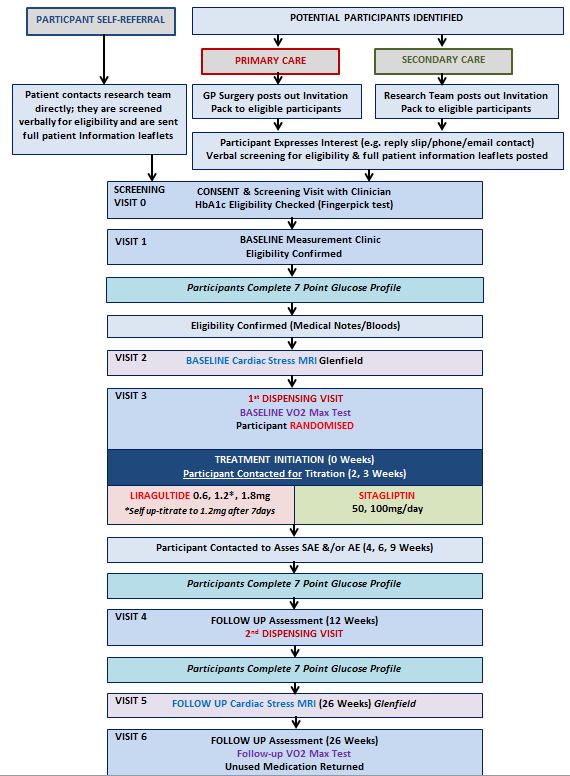 Appendix 4 – Examination and measures Key: (*) The 7-point glucose profile is self-reported by the participant at (-)2 weeks, 11 weeks and 25 weeks prior to the visits 3, 4 and 6 in which the data is collected.(**) An accelerometer and inclinometer are setup for 7 days at visit 1 to be returned in the post or at visit 3 and then setup at visits 4 and 6 and returned in the post. (***) The hypoglycaemia diary is self-reported by the patient throughout the 26 weeks of drug treatment and a copy of this taken at visit 4 and visit 6.Peak Systolic StrainLeft Ventricular Ejection FractionStroke volumeLV end-diastolic volume LV end-systolic volume LV end-diastolic massLeft Ventricular End Diastolic Mass/volume ratioPre-and post contrast T1 mapping to calculate volume of distribution, a marker of diffuse cardiac fibrosis Myocardial Perfusion Reserve ( a measure of microvascular function)HbA1c  Lipid profile including total-, LDL- and HDL-cholesterol and triglyceridesLiver Function Tests Renal Function TestsThyroid function tests Complete Blood Count (Hematocrit)Vitamin DEndothelial function (EPCs & SDF-1α)Measures of inflammation (hs-CRP)Anthropometirc measures – body weight, height, BMI, blood pressureCardiorespiratory fitness (V02 max)Level of physical activity (accelerometer/inclinometer)7-point glucose profileTreatment satisfaction & quality of lifeThoracic and abdominal subcutaneous and visceral fat assessmentVisitConsent /Screening (Visit 0)Baseline (Visit 1)Baseline (Visit 2)Baseline (Visit 3) Follow Up Contact Follow Up ContactPre-Visit 4 Self Reporting1st Follow Up, 2nd Dispensing (Visit 4 )      Pre-Visit 6 Self ReportingFollow Up MRI        (Visit 5) 2nd Follow Up        (Visit 6)Time-pointn/an/an/aWeek 0Weeks 1,2,3Weeks 4,6,911 weeks*12 weeks25 weeks*26 weeks(< or > v6)26 weeks(< or > v5)Visit Window n/a n/an/an/a+/- 7 days+/- 7 days+/- 7 days+/- 14 days+/- 7 days+/- 14 days+/- 14 daysHbA1C                                   Finger prick Test√Cardiac MRI √√Standard Biochemical variables√√√Other Biochemical measures i.e. chronic low-grade inflammation√√√Anthropometric variables√√√Blood Pressure√√√Smoking, Medical & Family History√Pregnancy Test√√√√Endothelial function√√Vitamin D√√Cardio-respiratory fitness (graded VO2 max test)√                  (+2 weeks)√VisitConsent /Screening (Visit 0)Baseline (Visit 1)Baseline (Visit 2)Baseline (Visit 3) (Follow Up Contact (Follow Up ContactPre-Visit 4 Self Reporting1st Follow Up, 2nd Dispensing (Visit 4 )      Pre-Visit 6 Self ReportingFollow Up MRI        (Visit 5) 2nd Follow Up        (Visit 6)Time-pointAnyn/an/aWeek 0Weeks 1,2,3Weeks 4,6,911 weeks*12 weeks25 weeks*26 weeks(< or > v6)26 weeks  (< or > v5)Visit Window n/an/an/an/a+/- 7 days+/- 7 days+/- 7 days+/- 14 days+/- 7 days+/- 14days+/- 14 daysPhysical Activity and Sitting Time**√√√Quality of life and depression√√√Treatment satisfaction√√√7-point G profile*√√√Hypoglycaemia Diary***√√Adverse events√√√√√